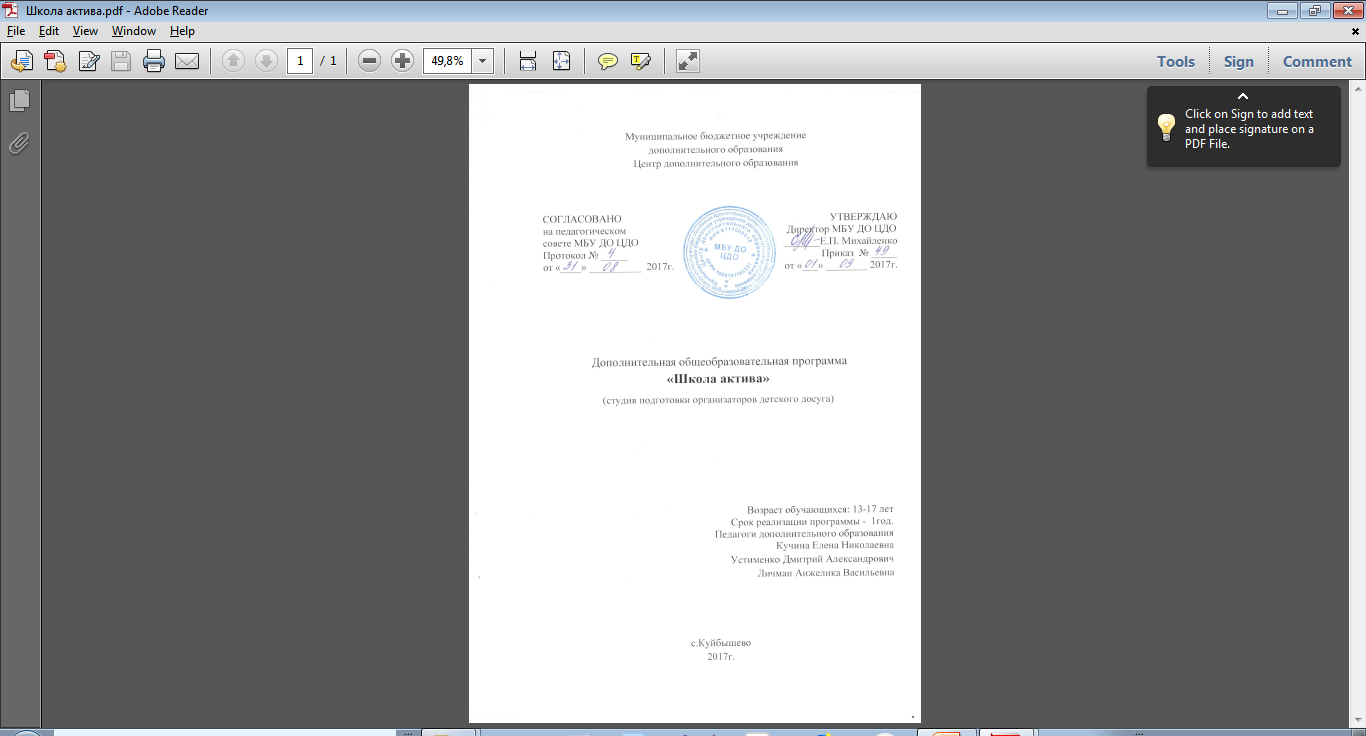 Пояснительная запискаПрограмма студии подготовки организаторов детского досуга «Школа актива»  имеет социально-педагогическую направленность и разработана в соответствии с Региональными рекомендациями к регламентации деятельности образовательных организаций Ростовской области, осуществляющих образовательную деятельность по дополнительным общеобразовательным программам.Образовательная программа студии подготовки организаторов детского досуга по своему виду является модифицированной, так как разработана на основе программы «Школа организаторов досуга» Центра детства и юношества г.Ярославль, программы «Подготовка вожатых к работе в детском оздоровительном лагере» Д.В.Мячиной, опыта работы Всероссийского детского центра «Орленок», «Методических рекомендаций для начинающих психологов» С.А.Шмакова, С.Д.Полякова, И.И.Фришман.Уровень программы – общекультурный (базовый).  Важной стратегией работы дополнительного образования детей становится допрофессиональная подготовка и профессиональная ориентация детей, которая включает в себя не только получение знаний по выбранной специальности, но и широкий диапазон практической работы, где каждый воспитанник может реализовывать свои возможности. Взрослея, подростки пробуют разные виды деятельности, чтобы найти «свое» место в социуме. Часть подростков изначально активна, они становятся лидерами в своих микроколлективах, умеют организовать коллективное творческое дело, у кого-то потенциал имеется, но не раскрыт ввиду объективных обстоятельств. Таким  образом,  возникла  необходимость  в  создании студии подготовки организаторов детского досуга. Программа студии рассчитана на желающих реализовать свои организаторские и творческие потребности и почувствовать свою значимость в организации содержательного досуга младших детей и своих сверстников в Центре дополнительного образования во время проведения досуговых программ в учебное время и в летний период. Отличительная особенность и новизна программы заключается в том, что воспитанники студии имеют возможность применить полученные знания, умения и навыки в летнем лагере с дневным пребыванием детей на базе МБУ ДО Центра дополнительного образования в качестве помощников воспитателей.Педагогическая целесообразность программы состоит в том, что социально-профессиональная практика позволяет обучающимся:- найти для себя различные способы выстраивания делового общения
(научиться контактировать с незнакомыми взрослыми людьми, представлять
себя, знакомиться, договариваться, сотрудничать, быть полезным);- изучать современный социум и найти свое место в нём;
- получить информацию об интересующей профессии, попробовать себя на
реальном рабочем месте, понять, подходит ли эта профессия;
- получить профессиональные навыки;
- научиться нести ответственность за выбранное дело и доводить задуманное
до реализации;
- научиться видеть социальные проблемы и приносить пользу людям;
- учиться сотрудничать с другими людьми и делать совместное дело.Актуальность профориентационной помощи детям очевидна. Формирование полноценных граждан своей страны, во многом зависит от того, чем будут заниматься повзрослевшие школьники, какую профессию они изберут, и где будут работать. Кроме того, грамотно построенная профориентационная работа позволяет решать и   многие насущные проблемы воспитания, особенно в старших классах. Давно известно, что оптимистичная перспектива жизни (и прежде всего, реальная и привлекательная профессиональная перспектива) уберегает многих подростков от необдуманных шагов. Таким образом, профориентационная работа с детьми школьного возраста — это также вклад в решение острых социальных проблем. Занятия по программе «Студия актива» нацеливает обучающихся на то, что профессия педагога  требует не только значительных временных затрат на подготовку к занятиям, но и большой эрудиции и связи с этим прививает учащимся мотивацию к непрерывному самообразованию, расширению кругозора. Концептуальные подходы к разработке программыСодержание программы построено на основе современной теории и методики воспитания, которая считает, что целью воспитания является разностороннее гармоническое развитие самоактуализирующейся личности взрослеющего человека в условиях специально организованных разнообразных видов коллективной творческой деятельности детей. Основное внимание при решении вопросов развития личности учащихся мы нацеливаем на опосредованное педагогическое воздействие, на взаимодействие и сотрудничество взрослых и старших подростков в различных направления деятельности. При этом организуемая педагогами деятельность подростков превращается в САМОдеятельность, в САМОвоспитание, в САМОреализацию.Принцип организации образовательного процесса	Занятия в студии организаторов детского досуга включают 3 блока.1.Психолого-педагогический блок. Работу по данному направлению осуществляет педагог-психолог Устименко Д.А.Современному вожатому требуется досконально изучить возрастные и индивидуальные особенности вверенных ему детей – и здесь не обойтись без помощи  специалиста.  Овладеть  методикой  организации временного детского коллектива, научится  решать конфликтные ситуации,  выяснить планы и ожидания ребят, с которыми придется работать.2.Организаторский блок. Работу по данному направлению осуществляет педагог-организатор Кучина Е.Н.Организаторский блок включает разработку и проведение зрелищно-игровых мероприятий, мозговые штурмы, изготовление декораций для мероприятий. Это, во-первых, обусловлено социальным заказом самого Центра дополнительного образования а, во-вторых, учитывая специфику дополнительного образования, способствует развитию фантазии, инициативы учащихся, лидерских качеств и профориентационной подготовке.Для организации практической работы применяется «коммунарская» методика. Суть ее в том, что в каждой игре, в каждом коллективном творческом деле ребята совместно с педагогом ставят цели, сообща вырабатывают план действий, собирают необходимую информацию, осуществляют задуманное, анализируют и оценивают результаты. В этом случае мероприятие готовится не по шаблону, не по готовому сценарию, а рождается в результате коллективного размышления, поиска лучшего варианта.3.Хореографический блок. Работу по данному направлению осуществляет педагог дополнительного образования Личман А.В.Данный блок предполагает использование и реализацию общедоступных и универсальных форм организации материала, минимальную сложность для освоения содержания.Раздел включает в себя систему комплексов и упражнений спортивного направления танцевальной импровизации, которая предлогает танцевально- психологический тренинг, направленный на раскрытие возможностей своего тела, снятие телесного напряжения и повышения уровня танцевального мастерства – «Искусство танцевальной импровизации». Урок  танцевальной импровизации направлен на изучение базовых элементов гимнастики и аэробики в смешение с различными танцевальными стилями. Занятия танцевальной импровизации помогут развивать в себе такие качества как сила, гибкость, выносливость. После занятий чувствуется прилив сил, заряд энергии и хорошее настроение у обучающихся. Цель: создать условия для формирования у обучающихся практических навыков работы с любым детским коллективом.Задачи:Образовательные:- Научить основам планирования и проведения праздничных мероприятий;- Научить организовывать содержательный досуг для младших школьников в виде игровых и театрализованных моментов;- Научить разнообразным комбинациям танцевальной импровизации;- Сформировать знания из области физической культуры и спорта;- Научить сочетать парные и групповые тренировки.Развивающие:- Развить профессионально значимые качества организатора детского досуга (навыков работы в группе, в команде; творческих и интеллектуальных способностей; эмоциональной устойчивости в сложных жизненных ситуациях, воли и настойчивости; умения самокритичного отношения к себе);- Содействовать развитию основных двигательных качеств ( выносливости, быстроты реакций, ловкости, мышечной силы, гибкости).Воспитательные:- Воспитать культуру поведения и общения с аудиторией;- Воспитать стремление к самостоятельной работе в тренировках;Программа по данному курсу предназначена для обучающихся 13 – 17 лет. Срок реализации программы – 1 год. Комплектование группы для занятий в студии организаторов детского досуга осуществляется по принципу свободного набора. Формы работыМетодика подготовки организаторов детского досуга предполагает использование различных форм работы с обучающимися:В течение всего обучения по программе планируется разработка и реализация досуговых программ, проведение различных видов игровых практикумов, культурно - массовых мероприятий, а так же участие в муниципальных фестивалях и конкурсах.Программа предусматривает контроль усвоения учебного материала через различные формы самопрезентации, участие в конкурсах различного уровня, проведение мониторинговых психолого - педагогических исследований. Ожидаемые результаты:К концу обучения формируется социально активная личность подростка, обладающая организаторскими способностями, лидерскими качествами, способная к самореализации в процессе организации досуга и социально значимой деятельности.Усвоение программы возможно по 3-м уровням: низкий, средний, высокий.Низкий уровень:Знают:- правила поведения на занятиях;- технику безопасности на занятиях; - правила работы в творческой группе.Умеют:- работать в паре, малой группе;- слушать и понимать условия задания;- с помощью педагога готовить свое выступление;- слышать музыку и чувствовать ритм;- с помощью педагога реализовывать социальные роли, предполагаемые досуговой программой.
Средний уровень:
Знают:
- навыки организатора группы;
- как подбирать материал и составлять сценарий досуговой программы.- принципы здорового образа жизни;- танцевальные композиции спортивного танца;
Умеют:- организовывать деятельность группы;
- выступать в качестве исполнителя, организатора, инициатора;- вести дискуссию; - реализовывать созданный проект;- исполнять движения в соответствии с характером стиля и темы танца;- выполнять базовые танцевальные шаги под музыкальное сопровождение.
Высокий уровень:
Знают:
- особенности детского коллектива;
- особенности возрастного развития детей младшего, среднего школьного
возраста и подростков;
- основы методики организации коллективных творческих дел;
- основы методики разработки сценария отрядного мероприятия;
- игровые технологии;
- основные приемы эффективного общения;- изученные комбинации, связки, групповые постановки; - упражнения на развитие гибкости и силы, а также с использованием предметов для аэробики (гимнастические коврики).
Умеют:
- проектировать (планировать коллективную и индивидуальную работу с детьми в кружке, отряде);- организовывать (готовить и проводить мероприятия совместно со взрослыми, подбирать и проводить игры с младшими школьниками самостоятельно);
- сотрудничать с детьми, взаимодействовать с детьми, подбирать индивидуальный подход, действовать в конфликтных ситуациях;
- двигаться грациозно и красиво, выполнять стилизованные хореографические движения;1.По составу участияФронтальная1.По составу участияГрупповая1.По составу участияРабота в парах1.По составу участияИндивидуальная2.По способу организации учебно-воспитательного процесса                             Беседа2.По способу организации учебно-воспитательного процесса                             Игра2.По способу организации учебно-воспитательного процесса                             Тренинг2.По способу организации учебно-воспитательного процесса                             Практическое занятие2.По способу организации учебно-воспитательного процесса                             Инсценировка2.По способу организации учебно-воспитательного процесса                             Репетиционные занятия2.По способу организации учебно-воспитательного процесса                             Концерт